John 4:1-29  4:1 Now when Jesus learned that the Pharisees had heard, “Jesus is making  and baptizing more disciples than John” 2—although it was not Jesus himself but his disciples who baptized— 3he left Judea and started back to Galilee. 4But he had to go through Samaria. 5So he came to a Samaritan city called Sychar, near the plot of ground that Jacob had given to his son Joseph. 6Jacob’s well was there, and Jesus, tired out by his journey, was sitting by the well. It was about noon. 7A Samaritan woman came to draw water, and Jesus said to her, “Give me a drink.” 8(His disciples had gone to the city to buy food.) 9The Samaritan woman said to him, “How is it that you, a Jew, ask a drink of me, a woman of Samaria?” (Jews do not share things in common with Samaritans.) 10Jesus answered her, “If you knew the gift of God, and who it is that is saying to you, ‘Give me a drink,’ you would have asked him, and he would have given you living water.” 11The woman said to him, “Sir, you have no bucket, and the well is deep. Where do you get that living water? 12Are you greater than our ancestor Jacob, who gave us the well, and with his sons and his flocks drank from it?” 13Jesus said to her, “Everyone who drinks of this water will be thirsty again, 14but those who drink of the water that I will give them will never be thirsty. The water that I will give will become in them a spring of water gushing up to eternal life.” 15The woman said to him, “Sir, give me this water, so that I may never be thirsty or have to keep coming here to draw water.” 16Jesus said to her, “Go, call your husband, and come back.” 17The woman answered him, “I have no husband.” Jesus said to her, “You are right in saying, ‘I have no husband’; 18for you have had five husbands, and the one you have now is not your husband. What you have said is true!” 19The woman said to him, “Sir, I see that you are a prophet. 20Our ancestors worshiped on this mountain, but you say that the place where people must worship is in Jerusalem.” 21Jesus said to her, “Woman, believe me, the hour is coming when you will worship the Father neither on this mountain nor in Jerusalem. 22You worship what you do not know; we worship what we know, for salvation is from the Jews. 23But the hour is coming, and is now here, when the true worshipers will worship the Father in spirit and truth, for the Father seeks such as these to worship him. 24God is spirit, and those who worship him must worship in spirit and truth.” 25The woman said to him, “I know that Messiah is coming” (who is called Christ). “When he comes, he will proclaim all things to us.” 26Jesus said to her, “I am he, the one who is speaking to you.” 27Just then his disciples came. They were astonished that he was speaking with a woman, but no one said, “What do you want?” or, “Why are you speaking with her?” 28Then the woman left her water jar and went back to the city. She said to the people, 29“Come and see a man who told me everything I have ever done! He cannot be the Messiah, can he?”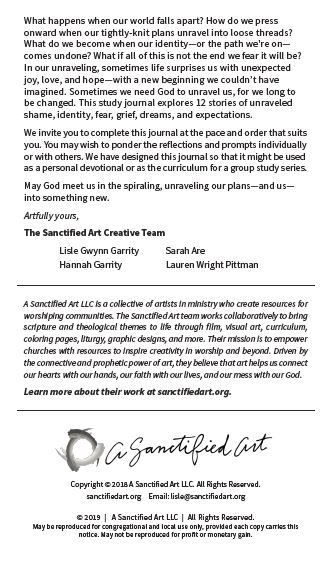 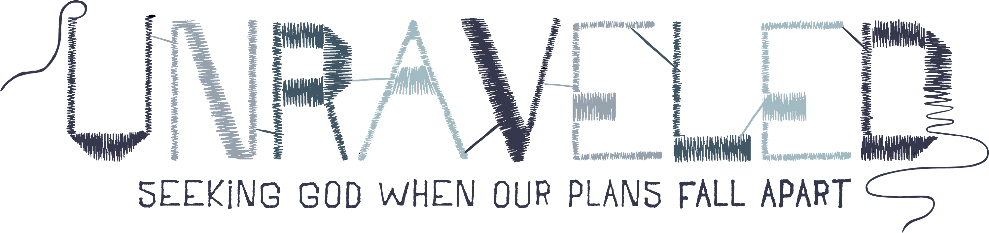 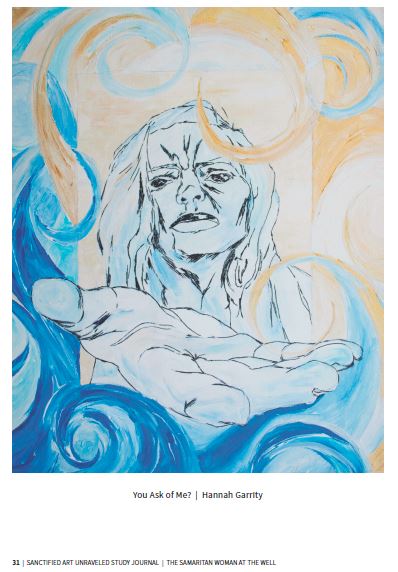 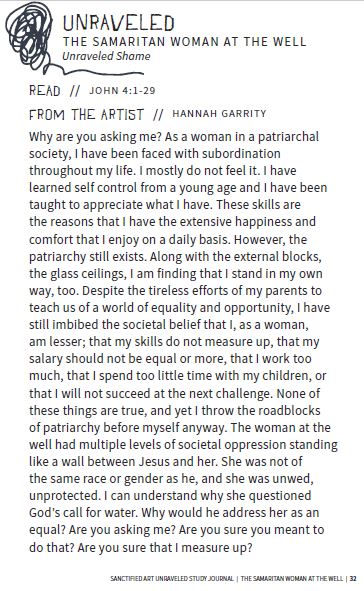 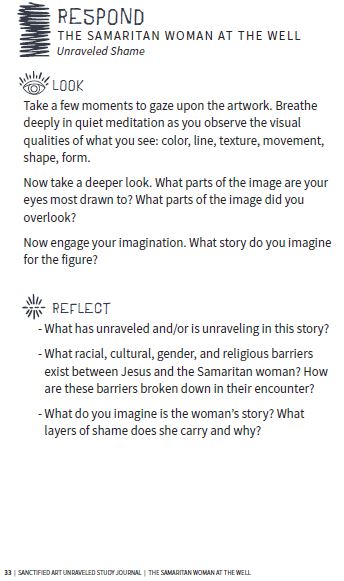 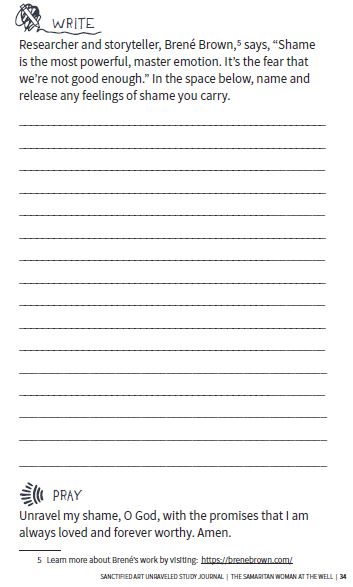 